During fourth quarter we are learning how to do research using books, articles, videos, and other online resources. We are researching various farm animals to find out what they eat, things they can do, and other interesting facts. This week we learned the words do and have. We looked in our library books for them.We practiced making words with the –ut spelling pattern.We are working on writing complete sentences with a capital letter, spaces between words, and an endmark at the end of each sentence. We practiced reading sentences to decide where the endmark should go. We realized that the end of a line of text isn’t always the end of a sentence. Several students still need help with understanding what a complete sentence is compared to short phrases when they are writing. *  * * * * * * * * * * * * *We were so excited when the redworms and night crawlers/earthworms arrived!We learned that they need a habitat that is cool and dark with moist soil to survive.*  * * * * * * * * * * * * *We celebrated Earth Day by reading books and talking about what it means to reduce, reuse, and recycle. We talked about what materials some of the containers are made from …glass, plastic, paper, or metal.Reminders:Tuesday, April 26th, is our field trip to the Betty Brinn Children’s museum. Students and chaperones will need a bag lunch with a beverage. We will load the bus at 8:30. Chaperones, please be at school by 8:15.  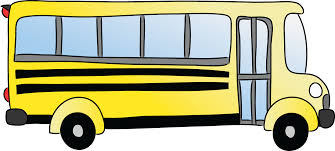 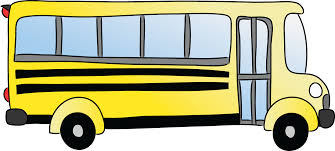 MARK YOUR CALENDARS!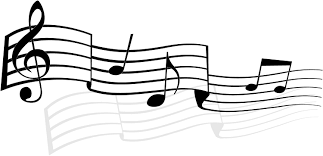 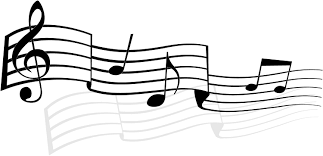 The kindergarten music program is Thursday, May 5th, at 6:00 p.m.If your child received a speaking part, please practice it with him/her.Have a wonderful weekend!**See other side for Calendar of Events**